График работы спортивных площадок 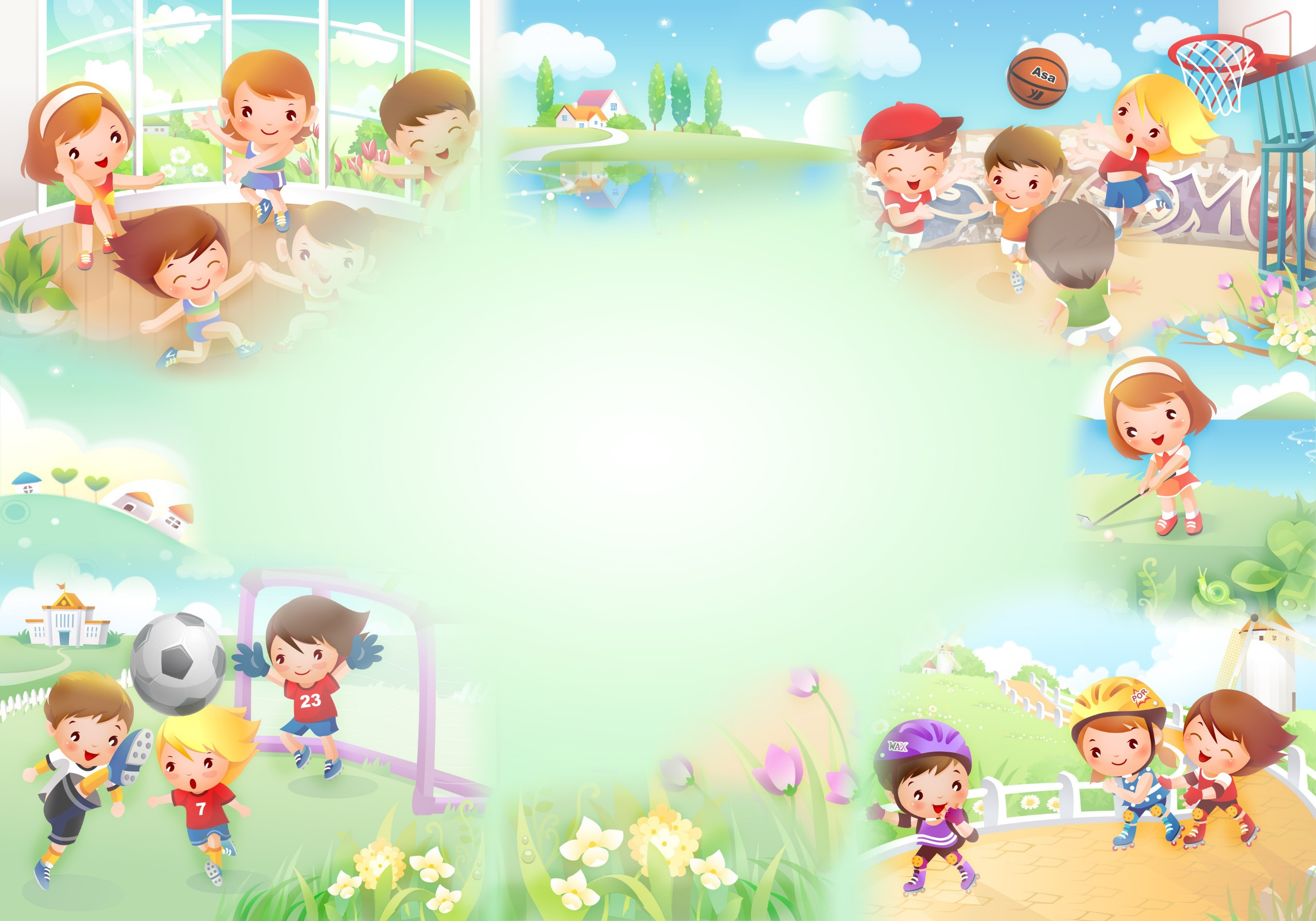 на территории Верещагинского городского округаМБОУ «ВОК» СП Бородулинская школаМБОУ «ВОК» СП Комаровская школаМБОУ «ВОК» СП Ленинская школаМБОУ «ВОК» СП Путинская школаМБОУ «ВОК» СП Сепычевская школаМБОУ «ВОК» СП Школа №1МБОУ «ВОК» СП Школа №2МБОУ «ВОК» СП Вознесенская школаПн-Пт18:00-22:00Сб-ВсВесь деньПн-Пт17.00-20.00Сб-Вс16.00-18.00Пн -Пт9:00-21:00Сб-ВсВесь деньПн-Пт19:00-22:00Сб14:00-22:00Вс9:00-22:00Пн-Пт17.00-22.00Сб16.00-22.00Вс07.00-22.00Ежедневно19:00-22:00Пн-Пт8.00-19.00Сб-Вс8.00-16.00Ежедневно9:00-20:30